פתרון בחינה בכימיה אורגנית 2014 מועד ב-רפואת שיניים ותוכנית משולבתשנה א- אוניברסיטת תל-אביב- ד"ר חג' יחיא ענאן1.  החומצה המצומדת: H2SO4      הבסיס המצומד: SO42-2. 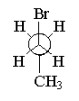 3. (CH3)3CCH2Cl4. א. זהות.5. ב. cis-1, 3-dimethylcyclohexane      .6. 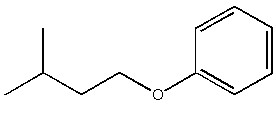 7. ד. I-8. ג.  3-chloropentane9. 10.11. 12. 13. 14. 15. 16. 17.  ניטרו קבוצה מושכת אלקטרונים מיצבת את הבסיס המצומד.18. 19. 20. הערה:  ממעבר מ- b  ל- c  ניתן לרשום ריזוננס ואז שחלוף של מתיל.21. 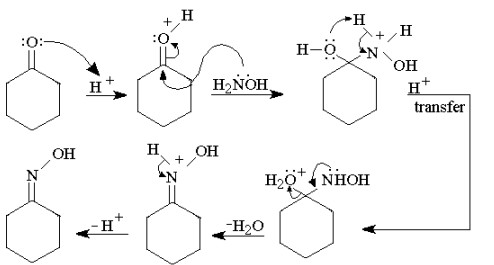 22. 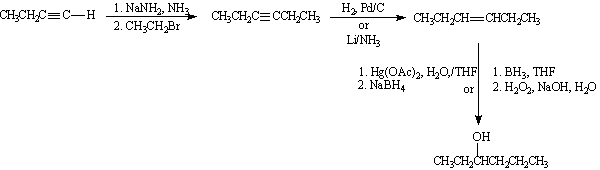 23.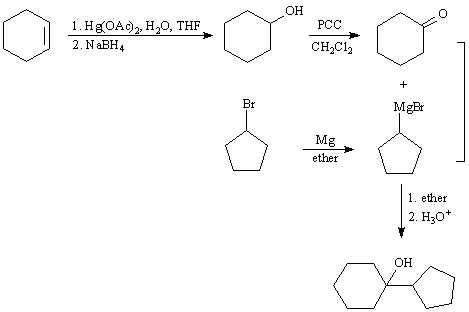 24. מנגנון E2. מתקבל הקשר הכפול היותר מותמר.